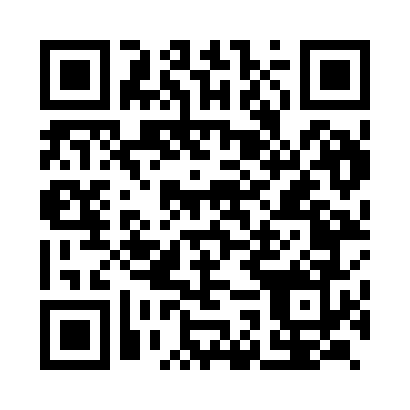 Prayer times for Kanzdor, IndiaMon 1 Apr 2024 - Tue 30 Apr 2024High Latitude Method: One Seventh RulePrayer Calculation Method: University of Islamic SciencesAsar Calculation Method: HanafiPrayer times provided by https://www.salahtimes.comDateDayFajrSunriseDhuhrAsrMaghribIsha1Mon4:536:1812:355:046:528:172Tue4:516:1612:345:056:538:183Wed4:506:1512:345:056:538:194Thu4:486:1412:345:066:548:205Fri4:466:1212:335:066:558:216Sat4:456:1112:335:076:568:227Sun4:436:1012:335:076:578:238Mon4:426:0812:335:076:578:249Tue4:406:0712:325:086:588:2510Wed4:396:0612:325:086:598:2611Thu4:376:0512:325:097:008:2712Fri4:366:0312:325:097:008:2813Sat4:346:0212:315:107:018:2914Sun4:336:0112:315:107:028:3015Mon4:315:5912:315:107:038:3116Tue4:305:5812:315:117:048:3217Wed4:285:5712:305:117:048:3318Thu4:275:5612:305:127:058:3419Fri4:255:5412:305:127:068:3520Sat4:245:5312:305:127:078:3621Sun4:225:5212:305:137:078:3722Mon4:215:5112:295:137:088:3923Tue4:195:5012:295:147:098:4024Wed4:185:4912:295:147:108:4125Thu4:165:4712:295:147:118:4226Fri4:165:4612:295:157:118:4227Sat4:155:4512:285:157:128:4328Sun4:145:4412:285:167:138:4329Mon4:135:4312:285:167:148:4430Tue4:125:4212:285:167:158:44